Урок в 11-м классе по географии на тему "Страны Латинской Америки"Цели:Расширение кругозора учащихся, углубление и конкретизация знаний по географии стран Латинской Америки.2.Продолжение совершенствования экономического мышления в процессе решения деловых заданий и проблем.Оборудование: настенные карты Латинской Америки (политическая, физическая, экономическая), атлас, компьютер, презентация урока по теме «Страны Латинской Америки» (приложение).Ход урокаПовторение  д/з.Что входит в состав  Латинской Америки?(работе по карте на интерактивной доске).Географического положения региона выгодно или нет?(Объяснить  ГП):-  Нахождение Панамского канала на территории региона….                                                                -  Латинская Америка - вытянутый и узкий регион. Территория Латинской Америки протягивается с севера на юг на 13 тыс. км., а с запада на восток до 5 тыс. км.….-  Близость США….-  Политическая ситуация в регионе….Вывод:Заполните схемоконспект по природным ресурсам и населению страны:(В - 1, устно, В – 2, письменно).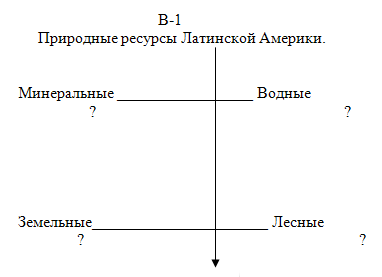 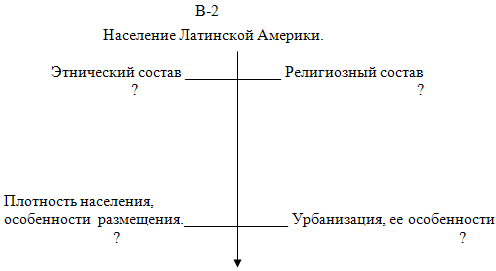 Изучение нового материала.Мы продолжаем знакомиться со странами Латинской Америки и сегодня на уроке  должны изучить основные черты экономики и внутренние различия стран.Вопрос из курса 10 класса:   Вы уже знаете, что по уровню экономического развития все страны Латинской Америки……….                                                                                                                                                         (Развивающимся, но уровень их развития  заметно выше  африканских стран  и многих стран Азии).                                                                                                                                                                      Как  вы думаете, почему эти страны в экономическом отношении приближаются  к некоторым странам Европы.                                                                                                                 (Заинтересованность  США  в  политической и экономической стабильности соседних стран).Учитель:  Мы уже выяснили, что регион обладает  богатыми природными ресурсами, именно этот регион характеризуют слова «Что его ресурсы  богаты и разнообразны» и особенно разнообразны минеральные ресурсы. Поэтому  главной отраслью хозяйства в этом регионе остаётся горнодобывающая промышленность.-  Добыча нефти: Венесуэла, Эквадор, Мексика;-  добыча меди -  Чили;-   никеля – Куба;-  бокситов – Ямайка.  Характерная черта региона – возникновение и развитие обрабатывающей промышленности. Самостоятельная работа учащихся  в группах – характеристика хозяйстваая  группа – Промышленность  региона;Работа с текстом учебника, картой и заполнение таблицая группа -  Сельское хозяйство        Формы землепользования:3-я группа –Транспорт.Почему транспорт  является серьезной помехой для развития региона?-  Виды транспорта;-  Основные магистрали;- Роль отдельных видов транспорта.2. Внутренние различия.     Учитель (презентация)III. Д/з. § 20 Презентации по  субрегионам  Латинской АмерикиОтрасли промышленностиСтраныОсновные центры Продукция экспортаСекторы хозяйстваОтрасли специализацииЭкспортные культуры